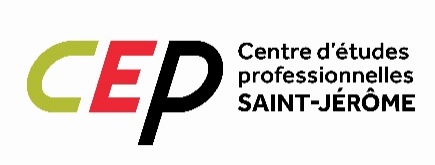 Communiqué de pressePour diffusion immédiateInauguration de l’agrandissement de l’atelier de carrosserie Saint-Jérôme 13 mai 2022 - Le 11 mai dernier avait lieu l’inauguration de l’agrandissement de l’atelier de carrosserie au Centre d’études professionnelles Saint-Jérôme (CEP). M. Faby Brière, directeur du CEP présidait la cérémonie à laquelle participait Monsieur René Brisson, directeur général du Centre de services scolaire de la Rivière-du-Nord, de même que les enseignants du programme de carrosserie du CEP et des partenaires de l’industrie. Ce projet d’agrandissement a été initié au début des années 2010 et rendu possible grâce notamment au soutien financier du ministère de l’Éducation dans le cadre de mesures soutenant l’ajout d’espace en formation professionnelle. Il s’est concrétisé par : La construction d’un nouveau bâtiment au Centre de formation du transport routier situé à Mirabel où a été relocalisé le programme de MVLR (ou mécanique de véhicules lourds routiers) qui était auparavant offert au CEP ;Et l’agrandissement de 300 m2 du CEP et le réaménagement des espaces laissés vacants par le programme MVLR.Au total, ce sont plus de 13 817 715 $ qui ont été investis dans l’amélioration des plateaux de formation au CSSRDN. Une portion de ces sommes ont permis le réaménagement au CEP visant l’amélioration des installations servant à la dispensation des cours menant à la réussite des élèves. Les programmes Ferblanterie et Tôlerie de précision ont été ajoutés à l’offre de programmes du CEP. Enfin, les espaces-classes et ateliers des programmes Mécanique automobile et Carrosserie ont été revus et réaménagés. Les améliorations faites au CEP Saint-Jérôme sont :Espace :Réaménagement optimisé des postes de travail de soudage et de mécanique.Amélioration du système d’éclairage.Augmentation des postes de travail pour les véhicules.Aménagement d’une baie d’esthétique.Espace aménagé pour le soudage et la réparation de l’aluminium.Santé et sécurité :Installation d’un système performant de l’aspiration pour contrôler la qualité de l’air dans l’atelier.Ajout d’une salle de mélange de peinture.Installation d’une douche de sécurité.Équipement et outillage :Ajout d’un banc de redressement à la fine pointe de la technologie.Ajout d’un système de mesurage de la carrosserie en 3D.Ajout d’une chambre à peinture surdimensionnée pour les activités pédagogiques d’application en groupe.Ajout d’équipement de soudage pour les nouveaux types d’acier et dernière technologie.Autre fait intéressant à souligner, le programme de carrosserie a récemment fait l’objet d’une refonte complète de son contenu, adaptant des techniques et des technologies à la fin pointe de l’industrie. Tous les travaux se sont échelonnés sur une période de presqu’un an, l’équipe du CEP était très fière d’ouvrir la porte à ses partenaires afin qu’ils constatent l’ampleur des améliorations réalisées. Le CEP forme l’excellence L’équipe du CEP a profité de cette inauguration pour remettre officiellement la médaille d’OR à Marie-Ève Beauregard, gagnante canadienne en carrosserie, lors des compétitions de Skills Compétences Canada. Les épreuves se sont déroulé pendant la pandémie, dans des conditions rigoureuses mais inhabituelles, soit virtuellement. Au cours des derniers mois, le Centre d’études professionnelles Saint-Jérôme a révisé son programme de formation, réaménagé ses espaces et couronné une championne formée par son équipe d’enseignants.  (30)Source : Brigitte ChalifouxAgente de développement – recrutementService des ressources éducatives Formation professionnelle et formation générale des adultesCentre de services scolaire de la Rivière-du-Nord450 565-0006, poste 7375